Wat zie ik toch?
Wat zie ik toch?
Wat is dat voor een ding?Ra ra ra, hoe heet dat ding?Weet jij wel wat dat is geweest?
Ra ra ra, hoe heet dat ding?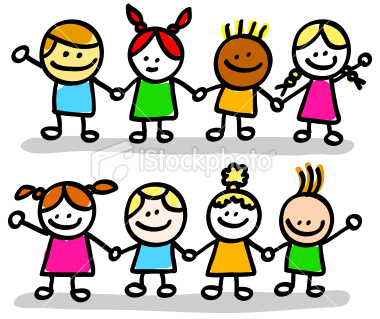 